MIĘDZYSZKOLNY KONKURS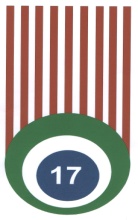 NA NAJŁADNIEJSZĄ ZAKŁADKĘ„Tradycje wielkanocne”DLA UCZNIÓW KLAS I - V Termin:    do 28 kwietnia 2021    Organizator: Szkoła Podstawowa nr 17 im. Tadeusza Kościuszki                                     w Katowicach, ul. Dekerta 1          tel. 32 253 99 62I  CELE KONKURSU:Rozbudzenie zainteresowań czytelniczych.Pobudzenie wrażliwości plastycznej i aktywności twórczej dzieci i młodzieży.Dążenie do uzyskania sukcesu poprzez uczestnictwo w konkursie tematycznym.Kształtowanie poczucia estetyki.Doskonalenie sprawności manualnych.II   ZASADY KONKURSU:Konkurs adresowany jest do uczniów klas I-V.Zadaniem uczestników jest wykonanie jednostronnej zakładki do książki ze świątecznym  - wielkanocnym motywem. Praca może być wykonana dowolną techniką (np. rysunek, malarstwo, kolaż, techniki mieszane itp.) Mogą być użyte dowolne płaskie materiały nie brudzące i nie niszczące książki. Kształt pracy dowolny.Każdy uczestnik może dostarczyć tylko jedną indywidualnie wykonaną pracę.Praca nadesłana na konkurs musi być podpisana.Termin dostarczenia mailowo prac upływa 28 kwietnia 2021 roku.Uczestników oceniać będzie komisja powołana przez organizatorów.Wyniki konkursu zostaną umieszczone na stronie internetowej szkoły do 30 kwietnia.Odbiór nagród i dyplomów dla laureatów oraz opiekunów w SP nr 17 na ul. Dekerta 1 – termin odbioru nagród upływa 20.06.21r.III   OCENIE PODLEGAJĄ:walory artystyczne,oryginalność,pracochłonnośćpomysłowość,kreatywność,estetyka.                                                                              GORĄCO ZAPRASZAMYDO SIEDEMNASTKI !Wyrażam zgodę na przetwarzanie danych osobowych moich i mojego dziecka w celu organizacji i przeprowadzenia konkursu na zakładkę do książki „Tradycje wielkanocne” oraz udostępnienia informacji o wynikach konkursu. Organizatorem konkursu jest Szkoła Podstawowa nr 17, im. T. Kościuszki w Katowicach przy ul. Dekerta 1.Przyjmuję  do wiadomości, że administratorem danych osobowych jest Szkoła Podstawowa nr 17 im. T. Kościuszki w Katowicach, przy ul. Dekerta 1.Posiadam wiedzę, że podanie danych jest dobrowolne, jednak konieczne do realizacji celów, w jakim zostały zebrane.    Zgodę można wycofać w każdym momencie, bez wpływu a wcześniejsze przetwarzanie danych.                                                                                                …………………………………                                                                                                  Podpis rodzica/opiekuna prawnego2. Zgoda na wykorzystanie wizerunkua) Wyrażam zgodę na nieodpłatne wykorzystanie i rozpowszechnianie zdjęć pracy mojego dziecka. b) Niniejsza zgoda jest nieodpłatna, nie jest ograniczona ilościowo i czasowo.                                                                                    …………………………………………                                                                                                Podpis rodzica/opiekuna prawnego3. OświadczenieOświadczam, że wyrażam zgodę na udział mojego dziecka w konkursie, zapoznałam(em) się i akceptuję warunki uczestnictwa mojego dziecka w konkursie.                                                                                       ……………………………………………                                                                                                 Podpis rodzica/opiekuna prawnego 4. Klauzula informacyjna dla rodzica/opiekuna prawnegoa) Administratorem danych osobowych Państwa dziecka oraz Pan/ Pana jest Szkoła Podstawowa nr 17, im. T. Kościuszki w Katowicach  przy. ul. Dekerta 1.b) Administrator danych osobowych nadzoruje prawidłowość przetwarzania danych osobowych, z którym można skontaktować się za pośrednictwem adresu e-mail:sekretariat@sp17.com.plc) Funkcję Inspektora Ochrony Danych w Szkole Podstawowej nr 17 im. T. Kościuszki w Katowicach pełni Agata Gabłońska: iod@jednostki.cuw.katowice.pl tel. 32 6061323d) Dane osobowe Państwa dziecka oraz Pani/Pana przetwarzane będą dla celu organizacji i przeprowadzania konkursu.e) Podstawą na przetwarzanie danych osobowych jest zgoda na ich przetwarzanie (art 6 pkt 1 lit a RODO).f) Podanie danych jest dobrowolne , jednak konieczne do realizacji celów, do jakich zostały zebrane.g) Dane mogą być przekazywane podmiotom przetwarzającym na zlecenie administratora, oraz podmiotom uprawnionym na podstawie przepisów obowiązującego prawa.h) Dane przechowywane będą przez okres niezbędny do realizacji wyżej określonych celów.	Posiada Pani/Pan prawo dostępu do treści swoich danych oraz z zastrzeżeniem przepisów prawa: prawo do ich sprostowania, usunięcia, ograniczenia, przetwarzania, prawo do przenoszenia danych, prawo do wniesienia sprzeciwu, prawo do cofnięcia zgody w dowolnym momencie.                                                                      ……………………………………………                                                                                                  Podpis rodzica/opiekuna prawnego    